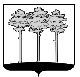 ГОРОДСКАЯ  ДУМА  ГОРОДА  ДИМИТРОВГРАДАУльяновской областиР Е Ш Е Н И Ег.Димитровград  28  ноября  2018  года  	                                                            №  7/52   Об утверждении Положения о Комитете по жилищно-коммунальному комплексу Администрации города Димитровграда Ульяновской областиВ соответствии с частью 3 статьи 41 Федерального закона от 06.10.2003 №131-ФЗ «Об общих принципах организации местного самоуправления в Российской Федерации», частью 4 статьи 24, пунктом 40 части 2 статьи 26 Устава муниципального образования «Город Димитровград» Ульяновской области, рассмотрев обращение исполняющего обязанности Главы города Димитровграда Ульяновской области А.Р.Гадальшина от 20.11.2018               №01-19/7152, Городская Дума города Димитровграда Ульяновской области третьего созыва решила:1. Утвердить Положение о Комитете по жилищно-коммунальному комплексу Администрации города Димитровграда Ульяновской области, согласно приложению к настоящему решению.2. Признать утратившими силу (отменить) решения Городской Думы города Димитровграда Ульяновской области второго созыва:2.1. От 24.09.2014 №16/183 «Об утверждении Положения о Комитете по жилищно-коммунальному комплексу Администрации города Димитровграда Ульяновской области»;2.2. От 25.11.2015 №33/432 «О внесении изменений в Положение о Комитете по жилищно-коммунальному комплексу Администрации города Димитровграда Ульяновской области»;2.3. От 26.10.2016 №53/644 «О внесении изменений в Положение о Комитете по жилищно-коммунальному комплексу Администрации города Димитровграда Ульяновской области»;2.4. От 26.04.2017 №61/746 «О внесении изменений в Положение о Комитете по жилищно-коммунальному комплексу Администрации города Димитровграда Ульяновской области»;2.5. От 25.04.2018 №82/972 «О внесении изменений в Положение о Комитете по жилищно-коммунальному комплексу Администрации города Димитровграда Ульяновской области».3. Установить, что настоящее решение подлежит размещению в информационно-телекоммуникационной сети Интернет, на официальном сайте Городской Думы города Димитровграда Ульяновской области (www.dumadgrad.ru).4. Установить, что пункт 3.7 части 3 статьи 1, пункт 1.7 части 1 статьи 2, пункт 1.7 части 1 статьи 3 настоящего решения вступают в силу с 1 января 2019 года.5. Установить, что подпункт 1.1.16 пункта 1.1 части 1 статьи 3, подпункт 1.1.17 пункта 1.1 части 1 статьи 3, подпункт 1.1.18 пункта 1.1 части 1 статьи 3, Положение о Комитете по жилищно-коммунальному комплексу Администрации города Димитровграда Ульяновской области вступают в силу с 16 января 2019 года.6. Установить, что пункт 3.8 части 3 статьи 1, пункт 1.8 части 1 статьи 2, пункт 1.8 части 1 статьи 3 Положение о Комитете по жилищно-коммунальному комплексу Администрации города Димитровграда Ульяновской области признаются утратившими силу (отменяются) с 1 января 2019 года.7. Контроль исполнения настоящего решения возложить на комитет по финансово-экономической политике и городскому хозяйству (Куденко).Исполняющий обязанности 
Главы города Димитровграда 
Ульяновской области                                                                      А.Р.ГадальшинПриложение к решению Городской Думыгорода ДимитровградаУльяновской областитретьего созываот 28.11.2018 №7/52ПОЛОЖЕНИЕО КОМИТЕТЕ ПО ЖИЛИЩНО-КОММУНАЛЬНОМУ КОМПЛЕКСУ АДМИНИСТРАЦИИ ГОРОДА ДИМИТРОВГРАДА УЛЬЯНОВСКОЙ ОБЛАСТИПоложение о Комитете по жилищно-коммунальному комплексу Администрации города Димитровграда Ульяновской области (далее по тексту - настоящее Положение) разработано в соответствии с Жилищным кодексом Российской Федерации, Гражданским кодексом Российской Федерации, Федеральным законом от 06.10.2003 № 131-ФЗ «Об общих принципах организации местного самоуправления в Российской Федерации», федеральными законами, законами и иными нормативными правовыми актами Российской Федерации, Ульяновской области, Уставом муниципального образования «Город Димитровград» Ульяновской области и иными муниципальными нормативными правовыми актами города Димитровграда Ульяновской области (далее по тексту - муниципальные правовые акты).Настоящее Положение разработано в целях регулирования правоотношений в сфере организации деятельности отраслевого (функционального) органа Администрации города Димитровграда Ульяновской области - Комитета по жилищно-коммунальному комплексу Администрации города Димитровграда Ульяновской области, его структурных подразделений.Статья 1. Общие положения1. Комитет по жилищно-коммунальному комплексу Администрации города Димитровграда Ульяновской области (далее по тексту - Комитет) является отраслевым (функциональным) органом Администрации города Димитровграда Ульяновской области (далее по тексту - Администрация города).Учредителем Комитета является муниципальное образование «Город Димитровград» Ульяновской области в лице Администрации города.2. Деятельность Комитета заключается в обеспечении на территории города проведения единой политики Администрации города в сфере жилищно-коммунального комплекса города Димитровграда Ульяновской области (далее по тексту - город) и достижения установленных целей.3. Комитет обеспечивает реализацию следующих целей деятельности Администрации города:3.1. организации эффективного и устойчивого функционирования жилищно-коммунального комплекса города и повышении качества предоставления жилищно-коммунальных услуг в городе;3.2. формировании эффективного собственника жилищного фонда города;3.3. создании эффективной системы управления в жилищно-коммунальном комплексе, основанной на конкурентоспособности лиц, осуществляющих управление многоквартирными домами и инженерной инфраструктурой города;3.4. совершенствовании системы социальной защиты населения города при оплате жилищно-коммунальных услуг;3.5. совершенствовании организации дорожной деятельности в отношении автомобильных дорог местного значения в границах города;3.6. совершенствовании эффективности надлежащего транспортного обслуживания населения города;3.7. участие в организации деятельности по накоплению (в том числе раздельному накоплению), сбору, транспортированию, обработке, утилизации, обезвреживанию, захоронению твердых коммунальных отходов;3.8. повышении эффективности организации сбора, вывоза, утилизации и переработки бытовых и промышленных отходов;3.9. совершенствовании качества благоустройства территории города.4. Комитет в своей деятельности руководствуется Конституцией Российской Федерации, федеральными законами и законами Российской Федерации, указами и распоряжениями Президента Российской Федерации, постановлениями и распоряжениями Правительства Российской Федерации, законами и нормативными правовыми актами органов государственной власти Ульяновской области, Уставом муниципального образования «Город Димитровград» Ульяновской области, муниципальными правовыми актами и настоящим Положением.5. Комитет при осуществлении своей деятельности взаимодействует с территориальными органами федеральных органов исполнительной власти, органами государственной власти Ульяновской области, органами местного самоуправления города, предприятиями, учреждениями и организациями всех форм собственности, а также общественными объединениями и гражданами.6. Комитет является юридическим лицом, имеет самостоятельный баланс и бюджетную смету, лицевой счет, печати, бланки, в том числе бланк письма согласно приложению к настоящему Положению, штампы со своим наименованием, счета, открываемые в соответствии с законодательством Российской Федерации, и наделяется в установленном законом порядке необходимым обособленным имуществом, закрепленным за ним на праве оперативного управления или переданным ему в безвозмездное пользование.7. Комитет как юридическое лицо действует на основании общих для организаций данного вида положений Федерального закона от 06.10.2003 № 131-ФЗ «Об общих принципах организации местного самоуправления в Российской Федерации», в соответствии с Гражданским кодексом Российской Федерации применительно к казенным учреждениям.8. Комитет осуществляет имущественные и личные неимущественные права, несет обязанности, выступает истцом, ответчиком и третьим лицом в суде, заключает от своего имени муниципальные контракты (договоры) в соответствии с действующим законодательством Российской Федерации и настоящим Положением.9. Финансирование расходов на содержание Комитета осуществляется за счет средств бюджета города.10. По вопросам, отнесенным к компетенции Комитета, и по вопросам организации его деятельности председатель Комитета издает приказы.11. Лица, исполняющие в Комитете в порядке, определенном муниципальными правовыми актами в соответствии с федеральными законами и законами Ульяновской области, обязанности по должности муниципальной службы, являются муниципальными служащими.Лица, исполняющие обязанности по техническому обеспечению деятельности Комитета, не замещают должности муниципальной службы и не являются муниципальными служащими.12. Права и обязанности работников Комитета устанавливаются в соответствии с федеральными законами, законами Ульяновской области, Уставом муниципального образования «Город Димитровград» Ульяновской области, а также муниципальными правовыми актами.13. В состав Комитета входят структурные подразделения. Структура и штатное расписание Комитета утверждаются распоряжением Администрации города.14. Полное наименование Комитета: Комитет по жилищно-коммунальному комплексу Администрации города Димитровграда Ульяновской области.Сокращенное наименование - Комитет по ЖКК.15. Юридический адрес Комитета: 433508, Ульяновская область, город Димитровград, улица 3 Интернационала, дом 91.Место нахождения Комитета и почтовый адрес: 433508, Ульяновская область, город Димитровград, улица 3 Интернационала, дом 80.16. Комитет подотчетен Главе города Димитровграда Ульяновской области (далее по тексту – Глава города). Непосредственное подчинение определяется структурой Администрации города.Статья 2. Задачи Комитета1. На Комитет возлагается обеспечение реализации полномочий Администрации по решению следующих задач:1.1. организация и регулирование деятельности по обеспечению надлежащего функционирования жилищно-коммунального комплекса города;1.2. осуществление реформирования жилищно-коммунального комплекса города на основе создания конкурентной среды в сфере управления и обслуживания жилищного фонда города, перехода на договорные отношения между субъектами собственности и хозяйствования, а также совершенствования системы оплаты жилья и коммунальных услуг;1.3. организация в границах города электро-, тепло-, газо- и водоснабжения населения, водоотведения, снабжения населения топливом в пределах полномочий, установленных законодательством Российской Федерации;1.4. оказание содействия развитию инвестиционной и инновационной деятельности жилищно-коммунального хозяйства;1.5. организация дорожной деятельности в отношении автомобильных дорог местного значения в границах города (за исключением деятельности по проектированию, строительству, реконструкции и капитальному ремонту автомобильных дорог);1.6. организация транспортного обслуживания населения города;1.7. участие в организации деятельности по накоплению (в том числе раздельному накоплению), сбору, транспортированию, обработке, утилизации, обезвреживанию, захоронению твердых коммунальных отходов, в том числе:1.7.1. создание и содержание мест (площадок) накопления твердых коммунальных отходов, за исключением установленных законодательством Российской Федерации случаев, когда такая обязанность лежит на других лицах;1.7.2. участие в определении схемы размещения мест (площадок) накопления твердых коммунальных отходов и ведение реестра мест (площадок) накопления твердых коммунальных отходов;1.7.3. организация экологического воспитания и формирование экологической культуры в области обращения с твердыми коммунальными отходами;1.8. участие в организации деятельности по сбору (в том числе раздельному сбору), транспортированию, обработке, утилизации, обезвреживанию, захоронению твердых коммунальных отходов;1.9. организация благоустройства территории города;1.10. организация ритуальных услуг и содержание мест захоронения;1.11. создание условий для массового отдыха жителей города и организации обустройства мест массового отдыха населения;1.12. организация содержания муниципального жилищного фонда, осуществление контроля за использованием и сохранностью муниципального жилищного фонда;1.13. организация и контроль выполнения работ по капитальному ремонту объектов муниципальной собственности, муниципального жилищного фонда;1.14. участие в реализации полномочий в области муниципально-частного партнерства в случаях, когда объектами соглашений о муниципально-частном партнерстве являются объекты, находящиеся в ведении (сфере деятельности) Комитета;1.15. осуществление отдельных прав и обязанностей концедента при заключении и исполнении концессионных соглашений, объектами которых являются объекты, находящиеся в ведении (сфере деятельности) Комитета;1.16. осуществление информационно-просветительской, методической, консультативной работы среди граждан по вопросам, относящимся к компетенции Комитета.Статья 3. Полномочия Комитета1. Комитет обеспечивает реализацию полномочий Администрации города (видов деятельности) в области жилищно-коммунального хозяйства:1.1. организация в границах города электро-, тепло-, газо- и водоснабжения населения, водоотведения, снабжения населения топливом в пределах полномочий, установленных действующим законодательством, в том числе:1.1.1. организация и проведение обследования состояния муниципальных инженерных сетей электро-, тепло-, газо-, водоснабжения и водоотведения;1.1.2. предоставление при поступлении в Комитет запросов физических, юридических лиц и индивидуальных предпринимателей, информации о принадлежности объектов электросетевого хозяйства на территории города;1.1.3. организация водоснабжения населения, в том числе принятие мер по организации водоснабжения населения и (или) водоотведения в случае невозможности исполнения организациями, осуществляющими горячее водоснабжение, холодное водоснабжение и (или) водоотведение, своих обязательств либо в случае отказа указанных организаций от исполнения своих обязательств;1.1.4. разработка и внесение на утверждение в Администрацию города проекта постановления об определении для централизованной системы холодного водоснабжения и (или) водоотведения города гарантирующей организации;1.1.5. согласование вывода объектов централизованных систем горячего водоснабжения, холодного водоснабжения и (или) водоотведения в ремонт и из эксплуатации;1.1.6. разработка для утверждения постановлением Администрации города схем водоснабжения и водоотведения города;1.1.7. согласование инвестиционных программ организациям, предприятиям, осуществляющим деятельность по водоснабжению и водоотведению;1.1.8. принятие решений о порядке и сроках прекращения горячего водоснабжения с использованием открытых систем теплоснабжения (горячего водоснабжения) и об организации перевода абонентов, объекты капитального строительства которых подключены к таким системам, на иную систему горячего водоснабжения в случаях, предусмотренных Федеральным законом от 07.12.2011 № 416-ФЗ «О водоснабжении и водоотведении»;1.1.9. заключение соглашений об условиях осуществления регулируемой деятельности в сфере водоснабжения и водоотведения в случаях, предусмотренных Федеральным законом от 07.12.2011 № 416-ФЗ «О водоснабжении и водоотведении»;1.1.10. организация выбора методов регулирования тарифов организации, осуществляющей горячее водоснабжение, холодное водоснабжение и (или) водоотведение;1.1.11. разработка для утверждения постановлением Администрации города и реализация муниципальных программ в области энергосбережения и повышения энергетической эффективности на территории города;1.1.12. разработка требований к программам в области энергосбережения и повышения энергетической эффективности организаций коммунального комплекса, цены (тарифы) на товары, услуги которых подлежат установлению органами местного самоуправления;1.1.13. организация проведения энергетического обследования многоквартирных домов, помещения в которых составляют муниципальный жилищный фонд в границах города;1.1.14. организация проведения мероприятий по энергосбережению и повышению энергетической эффективности на территории города, предусмотренных законодательством об энергосбережении и о повышении энергетической эффективности, и контроль за их проведением муниципальными учреждениями, муниципальными унитарными предприятиями;1.1.15. информационное обеспечение мероприятий по энергосбережению и повышению энергетической эффективности, определенных в качестве обязательных федеральными законами и иными нормативными правовыми актами Российской Федерации, а также предусмотренных соответствующей муниципальной программой в области энергосбережения и повышения энергетической эффективности;1.1.16. ежегодное представление в федеральный орган исполнительной власти, уполномоченный на создание и обеспечение функционирования государственной информационной системы в области энергосбережения и повышения энергетической эффективности, декларации о потреблении энергетических ресурсов;1.1.17. подготовка населения к использованию газа в соответствии с межрегиональными и региональными программами газификации жилищно-коммунального хозяйства, промышленных и иных организаций;1.1.18. согласование схем расположения объектов газоснабжения, используемых для обеспечения населения газом;1.2. оказание содействия развитию инвестиционной и инновационной деятельности в сферах жилищно-коммунального хозяйства, в том числе электро-, тепло-, газо- и водоснабжения населения, снабжения населения топливом, в пределах полномочий, установленных законодательством Российской Федерации, организации благоустройства территории города, оказания ритуальных услуг и содержания мест захоронения, создания условий для массового отдыха жителей города и организации обустройства мест массового отдыха населения, организации дорожной деятельности в отношении автомобильных дорог местного значения (включая создание и обеспечение функционирования парковок (парковочных мест), а также осуществление иных полномочий в области использования автомобильных дорог и осуществления дорожной деятельности в соответствии с законодательством Российской Федерации), а также эксплуатации зданий, сооружений и муниципального жилищного фонда;1.3. организация теплоснабжения в соответствии с Федеральным законом от 27.07.2010 № 190-ФЗ «О теплоснабжении», в том числе:1.3.1. организация обеспечения надежного теплоснабжения потребителей на территориях поселений, городских округов, в том числе принятие мер по организации обеспечения теплоснабжения потребителей в случае неисполнения теплоснабжающими организациями или теплосетевыми организациями своих обязательств либо отказа указанных организаций от исполнения своих обязательств;1.3.2. организация рассмотрения обращений потребителей по вопросам надежности теплоснабжения в порядке, установленном правилами организации теплоснабжения, утвержденными Правительством Российской Федерации;1.3.3. реализация предусмотренных частями 5 - 7 статьи 7 Федерального закона от 27.07.2010 № 190-ФЗ «О теплоснабжении» полномочий в области регулирования цен (тарифов) в сфере теплоснабжения;1.3.4. выполнение требований, установленных правилами оценки готовности поселений, городских округов к отопительному периоду, и контроль за готовностью теплоснабжающих организаций, теплосетевых организаций, отдельных категорий потребителей к отопительному периоду;1.3.5. согласование вывода источников тепловой энергии, тепловых сетей в ремонт и из эксплуатации, в случаях, установленных Федеральным законом от 27.07.2010 № 190-ФЗ «О теплоснабжении»;1.3.6. разработка схемы теплоснабжения города;1.3.7. согласование инвестиционных программ организаций, осуществляющих регулируемые виды деятельности в сфере теплоснабжения, за исключением таких программ, которые согласовываются в соответствии с законодательством Российской Федерации об электроэнергетике;1.3.8. осуществление в ценовых зонах теплоснабжения после окончания переходного периода муниципального контроля за выполнением единой теплоснабжающей организацией мероприятий по строительству, реконструкции и модернизации объектов теплоснабжения, необходимых для развития, повышения надежности и энергетической эффективности системы теплоснабжения, определенных для нее в схеме теплоснабжения;1.3.9. рассмотрение разногласий, возникающих между единой теплоснабжающей организацией и потребителем тепловой энергии при определении в договоре теплоснабжения значений параметров качества теплоснабжения и (или) параметров, отражающих допустимые перерывы в теплоснабжении, в ценовых зонах теплоснабжения, в порядке обязательного досудебного урегулирования споров и определение значений таких параметров, рекомендуемых для включения в договор теплоснабжения;1.4. получение информации о состоянии расчетов исполнителей коммунальных услуг с лицами, осуществляющими производство и реализацию ресурсов, необходимых для предоставления коммунальных услуг, а также с лицами, осуществляющими водоотведение, о состоянии расчетов потребителей с исполнителями коммунальных услуг;1.5. организация дорожной деятельности в отношении автомобильных дорог местного значения в границах города (за исключением деятельности по проектированию, строительству, реконструкции и капитальному ремонту автомобильных дорог), в том числе:1.5.1. создание и обеспечение функционирования парковок (парковочных мест) на территории города;1.5.2. разработка и внесение для утверждения Администрацией города проекта постановления об определении размера вреда, причиняемого транспортными средствами, осуществляющими перевозки тяжеловесных грузов, при движении по автомобильным дорогам общего пользования местного значения в границах города;1.5.3. разработка основных направлений развития инвестиционной политики в области организации развития дорожной деятельности в отношении автомобильных дорог;1.5.4. разработка и внесение для утверждения Администрацией города проекта постановления об использовании на платной основе автомобильных дорог, участков указанных автомобильных дорог и о прекращении такого использования;1.5.5. разработка и внесение для утверждения Администрацией города проекта постановления о создании и об использовании на платной основе парковок (парковочных мест), расположенных на автомобильных дорогах, и о прекращении такого использования и дальнейшее его исполнение;1.5.6. разработка и внесение для утверждения Администрацией города проекта постановления о порядке создания и использования, в том числе на платной основе, парковок (парковочных мест), расположенных на автомобильных дорогах и дальнейшее его исполнение;1.5.7. разработка и внесение для утверждения Администрацией города проекта постановления об установлении размера платы за пользование на платной основе парковками (парковочными местами), расположенными на автомобильных дорогах;1.5.8. разработка и внесение для утверждения Администрацией города проекта постановления о методике расчета и максимального размера платы за проезд транспортных средств по платным автомобильным дорогам общего пользования местного значения, платным участкам указанных автомобильных дорог, за пользование на платной основе парковками (парковочными местами), расположенными на автомобильных дорогах;1.5.9. составление и внесение для утверждения Администрацией города проекта постановления с перечнем автомобильных дорог и перечнем автомобильных дорог необщего пользования местного значения в границах города;1.5.10. внесение для утверждения Администрацией города проекта постановления о расчете стоимости и определении перечня услуг по присоединению объектов дорожного сервиса к автодорогам (в соответствии с пунктом 13 статьи 3 Федерального закона от 08.11.2007 № 257-ФЗ «Об автомобильных дорогах и о дорожной деятельности в Российской Федерации и о внесении изменений в отдельные законодательные акты Российской Федерации»);1.5.11. использование автомобильных дорог при организации и проведении мероприятий по гражданской обороне, мобилизационной подготовке в соответствии с законодательством Российской Федерации, ликвидация последствий чрезвычайных ситуаций на автодорогах в соответствии с законодательством Российской Федерации в области защиты населения и территорий от чрезвычайных ситуаций;1.5.12. информационное обеспечение пользователей автомобильными дорогами общего пользования местного значения;1.5.13. разработка нормативов финансовых затрат в отношении осуществляемой Комитетом дорожной деятельности и правил расчета размера ассигнований местного бюджета на указанные цели;1.5.14. внесение для утверждения Администрацией города проекта постановления о временном ограничении или прекращении движения транспортных средств на автомобильных дорогах в целях обеспечения безопасности дорожного движения;1.5.15. участие в осуществлении мероприятий по предупреждению детского дорожно-транспортного травматизма на территории города;1.5.16. осуществление деятельности по ремонту и содержанию защитных дорожных сооружений, искусственных дорожных сооружений, производственных объектов, элементов обустройства автомобильных дорог;1.5.17. осуществление деятельности в отношении полос отвода и придорожных полос автомобильных дорог в соответствии с законодательством Российской Федерации;1.5.18. совершенствование и развитие сети автомобильных дорог, повышение их технического уровня оснащенности и транспортно-эксплуатационного состояния;1.5.19. организация выдачи специального разрешения на движение по автомобильным дорогам транспортного средства, осуществляющего перевозки опасных, тяжеловесных и (или) крупногабаритных грузов, в случае, если маршрут, часть маршрута транспортного средства, осуществляющего перевозки опасных, тяжеловесных и (или) крупногабаритных грузов, проходят по автомобильным дорогам местного значения городского округа и не проходят по автомобильным дорогам федерального, регионального или межмуниципального значения, участкам таких автомобильных дорог;1.6. организация транспортного обслуживания населения в соответствии с действующим законодательством с привлечением предприятий, организаций и индивидуальных предпринимателей, действующих на территории города, в том числе:1.6.1. подготовка документов, необходимых для установления, изменения или отмены муниципального маршрута регулярных перевозок в случаях, предусмотренных муниципальными правовыми актами;1.6.2. формирование и ведение по специальным поручениям Администрации города в виде отдельных постановлений реестра муниципальных маршрутов регулярных перевозок, обеспечение размещения сведений, включенных в реестр муниципальных маршрутов регулярных перевозок, на официальном сайте Администрации города в информационно-телекоммуникационной сети «Интернет»;1.6.3. заключение по специальным поручениям Администрации города в виде отдельных постановлений муниципальных контрактов, предметом которых является выполнение юридическим лицом, индивидуальным предпринимателем, с которыми заключен муниципальный контракт, работ, связанных с осуществлением регулярных перевозок по регулируемым тарифам в порядке, установленном законодательством Российской Федерации о контрактной системе в сфере закупок товаров, работ, услуг для обеспечения государственных и муниципальных нужд, с учетом положений Федерального закона от 13.07.2015 № 220-ФЗ «Об организации регулярных перевозок пассажиров и багажа автомобильным транспортом и городским наземным электрическим транспортом в Российской Федерации и о внесении изменений в отдельные законодательные акты Российской Федерации»;1.6.4. оформление, выдача, прекращение действия свидетельств об осуществлении перевозок по муниципальным маршрутам регулярных перевозок, а также оформление и выдача карт муниципальных маршрутов регулярных перевозок по специальным поручениям Администрации города в виде отдельных постановлений;1.6.5. организация и проведение открытого конкурса на право на получение свидетельства об осуществлении перевозок по одному или нескольким муниципальным маршрутам регулярных перевозок по специальному поручению Администрации города в виде отдельного постановления;1.6.6. изменение расписания движения транспортных средств по муниципальным маршрутам регулярных перевозок;1.6.7. организация и осуществление контроля за соблюдением перевозчиками условий муниципального контракта или свидетельства об осуществлении перевозок по маршруту регулярных перевозок, не указанных в части 1 статьи 35 Федерального закона от 13.07.2015 № 220-ФЗ «Об организации регулярных перевозок пассажиров и багажа автомобильным транспортом и городским наземным электрическим транспортом в Российской Федерации и о внесении изменений в отдельные законодательные акты Российской Федерации»;1.6.8. осуществление иных полномочий в соответствии с муниципальным правовым актом об организации регулярных перевозок пассажиров и багажа автомобильным транспортом на территории города;1.7. участие в организации деятельности по накоплению (в том числе раздельному накоплению), сбору, транспортированию, обработке, утилизации, обезвреживанию, захоронению твердых коммунальных отходов, в том числе:1.7.1. создание и содержание мест (площадок) накопления твердых коммунальных отходов, за исключением установленных законодательством Российской Федерации случаев, когда такая обязанность лежит на других лицах;1.7.2. участие в определении схемы размещения мест (площадок) накопления твердых коммунальных отходов и ведение реестра мест (площадок) накопления твердых коммунальных отходов;1.7.3. организация экологического воспитания и формирование экологической культуры в области обращения с твердыми коммунальными отходами;1.8. участие в организации деятельности по сбору (в том числе раздельному сбору), транспортированию, обработке, утилизации, обезвреживанию, захоронению твердых коммунальных отходов;1.9. организация благоустройства территории города, за исключением территорий водных объектов, иных особо охраняемых природных территорий города, включая:1.9.1. организацию освещения улиц города путем содержания и ремонта объектов, предназначенных для уличного освещения города, входящих в состав муниципальной казны, не обремененных договорными обязательствами и не переданных третьим лицам, а также осуществления оплаты коммунальных и иных платежей в отношении указанных объектов;1.9.2. организацию озеленения территории города;1.9.3. установку указателей с наименованиями улиц и номерами домов на территории города;1.9.4. размещение и содержание малых архитектурных форм;1.9.5. оказание содействия садоводческим, огородническим и дачным некоммерческим объединениям граждан по вопросам, относящимся к компетенции Комитета;1.9.6. выдачу разрешений на проведение земляных работ, требующих снятия дорожных покрытий и разрытия грунта, осуществление контроля за восстановлением благоустройства после проведения таких работ;1.9.7. разработку правил благоустройства территории города;1.10. организация отлова и содержания безнадзорных домашних животных;1.11. организация ритуальных услуг и содержание мест захоронения, в том числе определение схемы захоронений и осуществление контроля за соблюдением порядка захоронений на территории города;1.12. создание условий для массового отдыха жителей города и организации обустройства мест массового отдыха населения;1.13. организация содержания муниципального жилищного фонда;1.14. организация подготовки ответов на обращения о невыполнении управляющей организацией обязательств, предусмотренных Жилищным кодексом Российской Федерации;1.15. организация проведения проверки деятельности управляющей организации в случаях, предусмотренных Жилищным кодексом Российской Федерации;1.16. созыв собрания собственников помещений в многоквартирном доме для решения вопросов о расторжении договора с управляющей организацией и о выборе новой управляющей организации или об изменении способа управления многоквартирным домом в случае, если по результатам проверки деятельности управляющей организации выявлено невыполнение управляющей организацией условий договора управления многоквартирным домом;1.17. получение информации об объеме, о перечне и качестве оказываемых услуг и (или) выполняемых работ, о состоянии расположенных на территории города объектов коммунальной и инженерной инфраструктур, о соблюдении установленных параметров качества товаров и услуг таких организаций;1.18. проведение в соответствии с Жилищным кодексом Российской Федерации открытого конкурса по отбору управляющей организации для управления многоквартирным домом;1.19. созыв общего собрания собственников помещений в многоквартирном доме, в повестку дня которого включаются вопросы об избрании в данном доме совета многоквартирного дома, в том числе председателя совета данного дома, или о создании в данном доме товарищества собственников жилья, в случаях и при условии, предусмотренных Жилищным кодексом Российской Федерации;1.20. осуществление информационно-просветительской, методической, консультативной работы среди граждан по вопросам оказания жилищно-коммунальных услуг, управления, содержания и ремонта общего имущества многоквартирных домов, организации и проведения общих собраний собственников помещений, энергоэффективности и энергосбережения;1.21. осуществление анализа и мониторинга фактического потребления жилищно-коммунальных услуг, сбора информации о состоянии жилищного фонда на территории города;1.22. осуществление мониторинга качества оказания жилищно-коммунальных услуг гражданам; разработка и реализация мероприятий по повышению качества оказания жилищно-коммунальных услуг на территории города;1.23. организация и контроль выполнения работ по реконструкции, капитальному ремонту и ремонту объектов муниципальной собственности, находящихся в казне города, муниципального жилищного фонда города, в том числе:1.23.1. осуществление в соответствии с принятыми Администрацией города постановлениями функций и полномочий учредителя (за исключением полномочий собственника имущества) муниципальных учреждений, осуществляющих деятельность в сферах, отнесенных в соответствии с настоящим Положением к компетенции Комитета, утверждение их уставов, назначение на должность и освобождение от должности руководителей данных муниципальных учреждений, а также осуществление иных полномочий в пределах, установленных законодательством Российской Федерации и муниципальными правовыми актами;1.23.2. осуществление полномочий учредителя (за исключением полномочий собственника имущества) муниципальных предприятий в сфере электро-, тепло-, газо- и водоснабжения населения, водоотведения, снабжения населения топливом в пределах полномочий, установленных законодательством Российской Федерации, утверждение их уставов, назначение на должность и освобождение от должности руководителей данных предприятий, заслушивание отчетов об их деятельности в порядке, предусмотренном Уставом; участие в создании хозяйственных обществ, необходимых для осуществления полномочий по решению вопросов местного значения; осуществление иных полномочий в отношении муниципальных унитарных предприятий согласно федеральному закону об унитарных предприятиях;1.23.3. передача муниципальных функций подведомственным муниципальным учреждениям и предприятиям, контроль исполнения муниципальных функций подведомственными муниципальными учреждениями и предприятиями;1.24. организация принятия в установленном порядке решений о переводе жилых помещений в нежилые помещения и нежилых помещений в жилые помещения, согласование переустройства и перепланировки жилых помещений;1.25. разработка нормативов потребления населением твердого топлива при условии наделения Администрации города соответствующими полномочиями законами Ульяновской области;1.26. осуществление отдельных прав и обязанностей публичного партнера, перечень которых устанавливается Правительством Российской Федерации, а также отдельных полномочий Администрации города как уполномоченного органа в сфере муниципально-частного партнерства в объеме, определяемом специальными поручениями Администрации города в виде отдельных постановлений Администрации города, при заключении соглашений о муниципально-частном партнерстве, объектами которых являются объекты, находящиеся в ведении (сфере деятельности) Комитета;1.27. осуществление на основании специальных поручений Администрации города в виде отдельных постановлений отдельных прав и обязанностей концедента по концессионным соглашениям, объектом которых являются объекты, находящиеся в ведении (сфере деятельности) Комитета;1.28. консультационно-методическое сопровождение создания и деятельности территориального общественного самоуправления, а также обеспечение условий для создания и деятельности на территории города территориального общественного самоуправления;1.29. осуществление методического руководства и координации деятельности управляющих организаций города в части расчетов за потребляемые коммунальные ресурсы с ресурсоснабжающими организациями и населением города;1.30. проведение анализа состояния экономического положения жилищно-коммунального комплекса города;1.31. разработка и подготовка предложений по совершенствованию нормативных правовых актов в сфере жилищно-коммунального комплекса города в пределах компетенции Комитета;1.32. осуществление мониторинга энергопотребления и расчетов за топливно-энергетические ресурсы управляющими организациями;1.33. осуществление мониторинга состояния платежей населения за потребленные жилищно-коммунальные услуги;1.34. осуществление мониторинга состояния платежей ресурсоснабжающих организаций за потребленные ресурсы перед поставщиками ресурсов;1.35. организация работы по внедрению на договорной основе новых материалов и технологий на объектах жилищно-коммунального комплекса;1.36. организация в порядке, определенном Администрацией города, возмещения муниципальным унитарным предприятиям города недополученных доходов, возникших вследствие установления Администрацией города тарифа на предоставление услуг соответствующими муниципальными унитарными предприятиями ниже экономически обоснованного;1.37. взаимодействие с органами государственного экологического контроля для организации благоприятной окружающей среды в городе;1.38. выработка рекомендаций предприятиям и организациям, осуществляющим управление и обслуживание муниципального жилищного фонда города и жилищного фонда, имеющего в составе муниципальные помещения, о выполнении мероприятий, направленных на повышение качества оказываемых услуг;1.39. информирование населения через средства массовой информации по вопросам жилищно-коммунального комплекса города, а также иным вопросам, возникающим в сфере предоставления жилищно-коммунальных услуг;1.40. осуществление иных полномочий в соответствии с действующим законодательством.2. Комитет как юридическое лицо осуществляет следующие полномочия (виды деятельности):2.1. формирование отчетов о финансовой деятельности, статистической и экономической отчетности в целях передачи информации в Администрацию города;2.2. в рамках возложенных полномочий разработка муниципальных программ и контроль за их реализацией;2.3. участие в реализации мероприятий приоритетных программ на территории города в пределах полномочий Комитета;2.4. подготовка информационно-аналитических материалов по вопросам жилищно-коммунального комплекса города;2.5. участие в организации общественно значимых мероприятий, проводимых на территории города, в том числе путем обеспечения указанных мероприятий электроэнергией;2.6. осуществление функций заказчика при размещении заказов на поставки товаров, выполнение работ, оказание услуг для муниципальных нужд в пределах возложенных на Комитет полномочий;2.7. осуществление контроля за выполнением муниципальных контрактов, заключенных по результатам размещенных муниципальных заказов, муниципальным заказчиком в которых является Комитет;2.8. разработка в пределах полномочий Комитета документации на поставки товаров, выполнение работ, оказание услуг для муниципальных нужд;2.9. совместно с отраслевыми (функциональными) органами Администрации города внесение предложений о создании муниципальных унитарных предприятий, деятельность которых должна быть направлена на осуществление полномочий в сфере, отнесенной к компетенции Комитета;2.10. внесение предложений по дополнительному профессиональному образованию, стажировке работников Комитета и подбору кадров;2.11. осуществление в установленном порядке работы по комплектованию, хранению, учету, сохранности, передаче на хранение и использованию архивных документов, образовавшихся в процессе деятельности Комитета;2.12. создание комиссий и организация их деятельности по вопросам, отнесенным к компетенциям Комитета;2.13. взаимодействие с ресурсоснабжающими организациями города (по согласованию) по вопросам текущего потребления коммунальных ресурсов и расчетов за потребленные коммунальные ресурсы;2.14. своевременное рассмотрение обращений граждан, юридических лиц, общественных объединений, органов государственной власти Российской Федерации и Ульяновской области, органов местного самоуправления города по вопросам, входящим в компетенцию Комитета;2.15. организация и участие в работе совещаний, рабочих групп, контрольно-инспекционных мероприятиях и межведомственных совещательных органах, проводимых в городе по вопросам, отнесенным к компетенции Комитета.3. Реализация полномочий, определенных настоящей статьей, путем принятия решения влекущих правовые последствия (принятие правовых актов, выдача разрешений, заключение сделок (договоров, соглашений), согласование документации) может осуществляться Комитетом от имени города на основании специальных поручений Администрации города в виде постановлений Администрации города.Статья 4. Права и обязанности Комитета1. Для осуществления своих полномочий Комитет имеет право:1.1. запрашивать и получать от территориальных органов федеральных органов государственной власти Российской Федерации, органов государственной власти Ульяновской области, органов местного самоуправления города, структурных подразделений и отраслевых (функциональных) органов Администрации города и хозяйствующих субъектов независимо от форм собственности и ведомственной принадлежности информацию, документы и материалы, необходимые для решения вопросов, входящих в компетенцию Комитета;1.2. в соответствии со своей компетенцией представлять город в территориальных органах федеральных органов исполнительной власти, органах государственной власти Ульяновской области, органах местного самоуправления города, правоохранительных и судебных органах, во всех предприятиях, учреждениях и организациях независимо от их организационно-правовой формы и формы собственности по делам, относящимся к полномочиям Комитета;1.3. заключать в установленном порядке соглашения, договоры и муниципальные контракты в пределах полномочий Комитета;1.4. проводить семинары, конференции и совещания с привлечением представителей структурных подразделений и отраслевых (функциональных) органов Администрации города, предприятий, организаций и учреждений города, общественных объединений, а также граждан по вопросам, входящим в компетенцию Комитета;1.5. разрабатывать проблемные вопросы и предложения, связанные с осуществлением полномочий Комитета;1.6. привлекать в установленном порядке, в том числе на договорной основе, предприятия, учреждения и организации независимо от форм собственности, а также отдельных специалистов для решения задач, возложенных на Комитет.2. Комитет обязан:2.1. реализовывать на территории города деятельность в сфере жилищно-коммунального комплекса, в соответствии с возложенными задачами;2.2. эффективно выполнять возложенные на него задачи и реализовывать полномочия.Статья 5. Организация деятельности Комитета1. Руководство деятельностью Комитета осуществляет председатель Комитета, назначаемый на должность и освобождаемый от должности распоряжением Администрации города по согласованию с Первым заместителем Главы города или Заместителем Главы города, курирующим сферу жилищно-коммунального комплекса в соответствии со структурой Администрации города.Председатель Комитета имеет двух заместителей, назначаемых на должности и освобождаемых от должностей распоряжением Администрации города по согласованию с председателем Комитета и Первым заместителем Главы города или Заместителем Главы города, курирующим сферу жилищно-коммунального комплекса в соответствии со структурой Администрации города.Председатель Комитета подчиняется непосредственно Первому заместителю Главы города или Заместителю Главы города, курирующему сферу жилищно-коммунального комплекса.2. Председатель Комитета:2.1. организует деятельность Комитета и контролирует выполнение возложенных на Комитет задач и функций;2.2. осуществляет руководство на основе единоначалия и несет персональную ответственность за выполнение возложенных на Комитет полномочий;2.3. утверждает бюджетную смету на содержание Комитета в пределах, утвержденных на соответствующий период бюджетных ассигнований, предусмотренных в бюджете города;2.4. представляет Главе города через Первого заместителя Главы города или Заместителя Главы города, курирующего сферу жилищно-коммунального комплекса в соответствии со структурой Администрации города, для утверждения Администрацией города структуру Комитета, штатное расписание Комитета, положения об отделах Комитета, должностные инструкции работников Комитета;2.5. согласовывает назначение на должность и освобождение от должности работников Комитета;2.6. вносит Главе города по согласованию с Первым заместителем Главы города или Заместителем Главы города, курирующим сферу жилищно-коммунального комплекса в соответствии со структурой Администрации города, рекомендации о премировании работников Комитета и привлечении их к дисциплинарной ответственности в соответствии с Трудовым кодексом Российской Федерации, иными Федеральными законами и муниципальными правовыми актами;2.7. вносит Главе города по согласованию с Первым заместителем Главы города или заместителем Главы города, курирующим сферу жилищно-коммунального комплекса в соответствии со структурой Администрации города, предложения по получению дополнительного профессионального образования, стажировки работников Комитета и подбору кадров;2.8. издает в пределах своей компетенции на основе и во исполнение законодательства Российской Федерации, Ульяновской области и муниципальных правовых актов города приказы по вопросам деятельности Комитета и контролирует их исполнение;2.9. представляет Комитет в территориальных органах федеральных органов исполнительной власти, органах государственной власти Ульяновской области, органах местного самоуправления города, правоохранительных и судебных органах, во всех предприятиях, учреждениях и организациях независимо от их организационно-правовой формы и формы собственности по вопросам, относящимся к компетенции Комитета, без доверенности;2.10. выдает доверенности на право представления Комитета в территориальных органах федеральных органов исполнительной власти, органах государственной власти Ульяновской области, органах местного самоуправления города, правоохранительных и судебных органах, во всех предприятиях, учреждениях и организациях независимо от их организационно-правовой формы и формы собственности по вопросам, относящимся к компетенции Комитета;2.11. разрабатывает проекты постановлений, распоряжений Администрации города и иных муниципальных правовых актов города по вопросам, входящим в компетенцию Комитета;2.12. самостоятельно выступает в судах (общей юрисдикции, арбитражных, третейских, всех инстанций) от имени города в качестве представителя истца и ответчика;2.13. распоряжается имуществом, закрепленным за Комитетом на праве оперативного управления и переданным в безвозмездное пользование, в порядке, установленном законодательством;2.14. осуществляет права и несет обязанности главного распорядителя бюджетных средств и разрешает другие вопросы, относящиеся к финансово-хозяйственной деятельности Комитета;2.15. заключает трудовые договоры с директорами подведомственных муниципальных учреждений и муниципальных унитарных предприятий, в отношении которых осуществляет функции и полномочия учредителя, и расторгает их в случаях неисполнения или ненадлежащего исполнения руководителями обязанностей, предусмотренных трудовым договором и законодательством;2.16. осуществляет иные полномочия в соответствии с действующим законодательством.Статья 6. Имущество Комитета1. Собственник муниципального имущества города Димитровграда (уполномоченный им орган) закрепляет за Комитетом необходимое движимое и недвижимое имущество на праве оперативного управления, отражаемое на самостоятельном балансе.2. Права Комитета на закрепленное за ним имущество определяются в соответствии с Гражданским кодексом Российской Федерации.3. Комитет не вправе отчуждать или иным способом распоряжаться закрепленным за ним имуществом и имуществом, приобретенным за счет средств, выделенных ему по бюджетной смете.4. Финансирование расходов на содержание Комитета осуществляется за счет средств, предусмотренных в бюджете города.Статья 7. Реорганизация и ликвидация Комитета1. Реорганизации и ликвидация Комитета осуществляется в порядке, установленном действующим законодательством Российской Федерации.2. Реорганизация и ликвидация Комитета считаются завершенными с момента внесения соответствующей записи об этом в Единый государственный реестр юридических лиц.ОБРАЗЕЦ БЛАНКА ПИСЬМАКОМИТЕТА ПО ЖИЛИЩНО-КОММУНАЛЬНОМУКОМПЛЕКСУ АДМИНИСТРАЦИИ ГОРОДА ДИМИТРОВГРАДАУЛЬЯНОВСКОЙ ОБЛАСТИ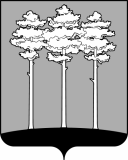 Приложениек Положениюо Комитете по жилищно-коммунальному комплексу Администрации города Димитровграда Ульяновской области